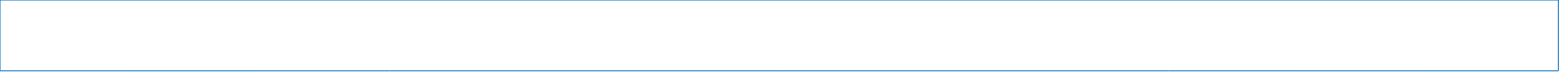 Аты-жөні, тегі:Көшкінбай Ақерке Серікқызы                                                              (Жеке құжаты бойынша толтырылады, жеке куәлігі)Туған жылы, айы, күні:28.02.2004  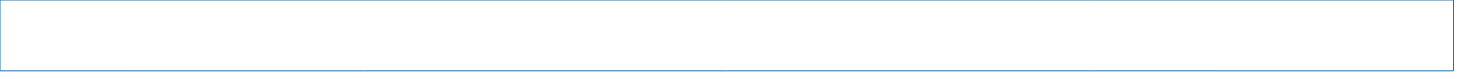 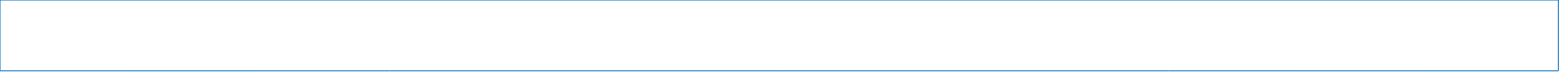 Мекен жайы:Ақтөбе обл Байғанин ауданы Жарлы ауылы Болат жолы көшесі 23 үй                                     (Тіркелген мекен жайы)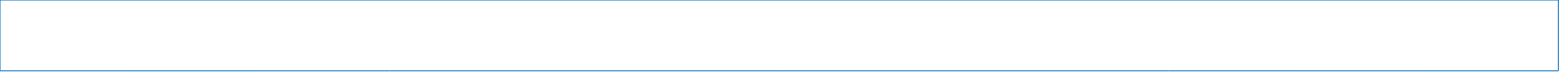                                      (Тұрғылықты мекен жайы)Байланыс телефон: 87717920928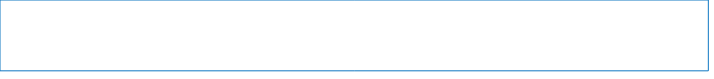 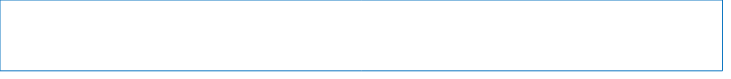                                                                                                 (ұялы)                                                                    (үй)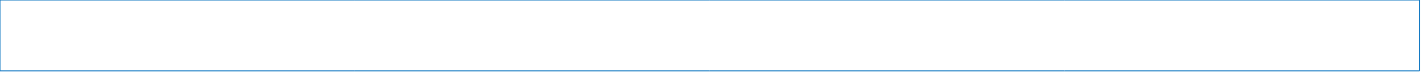 Электрондық поштасы: koshkinbai04@bk.ru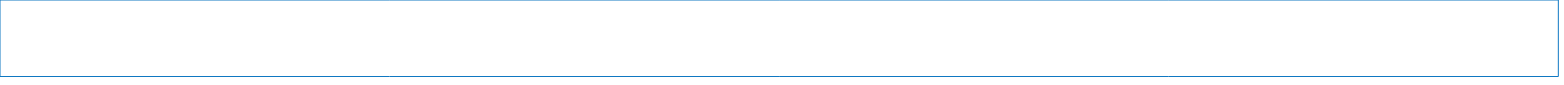 Ата-анасы:      Анасы:                                                                               (Толық аты-жөні, тегі)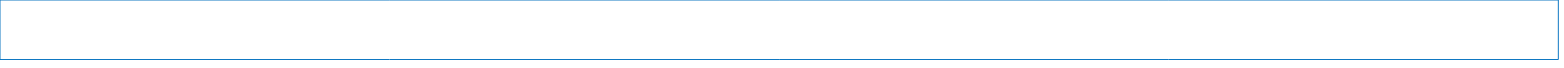      Жұмыс орны:      Лауазымы: 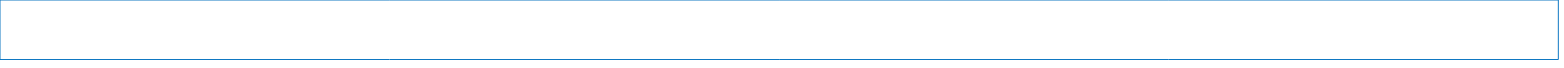      Байланыс телефоны: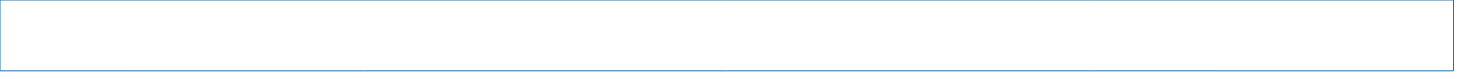 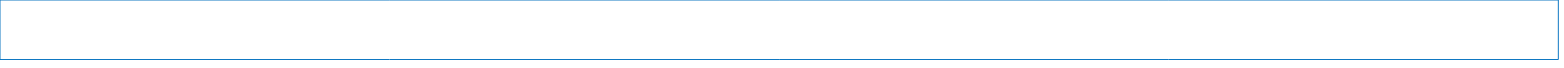      Әкесі:    Көшкінбаев Серік Арыстанович                                                                                                                                                                         (Толық аты-жөні, тегі)     Жұмыс орны: Жеке кәсіпкер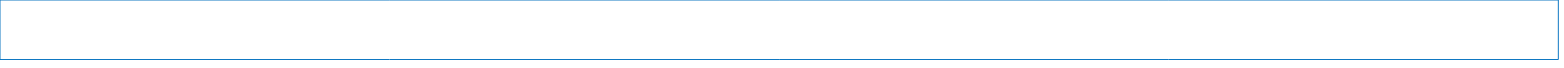      Лауазымы: 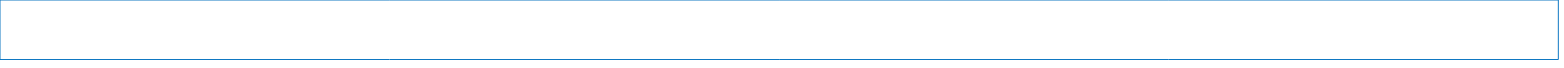      Байланыс телефоны: 87052028569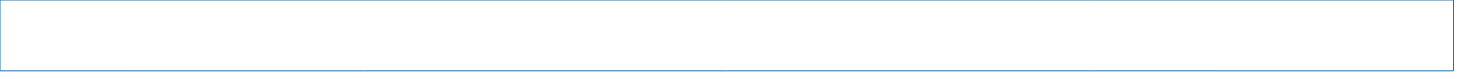 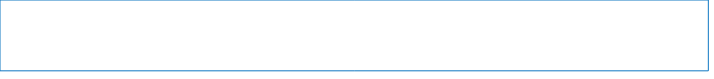 Отбасындағы бала саны:5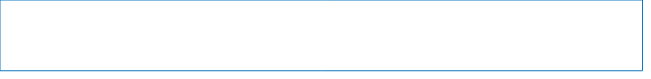 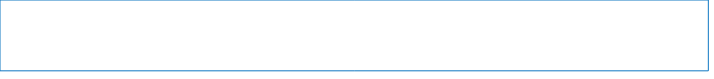 8. Таңдау пәні:                   1.Биология                                                                 2.Химия                                            3.                                                               4.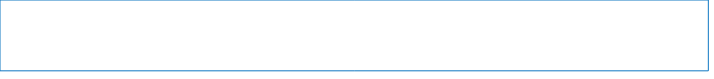 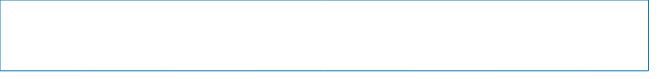 9. Басым бағыттары:      Инженерия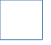      Педагогика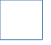 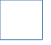      Медицина ✅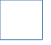  Биотехнология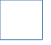  IT технология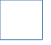  Робототехника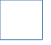 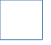  Ғылым  Құрылыс ісі, архитектура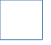  Журналистика 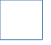 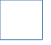  Шет тілдері  Өнер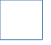 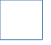  Экономика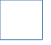  Әскери іс  Юриспруденция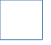  Мұнайгаз ісі/геология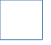  Қызметтер 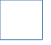 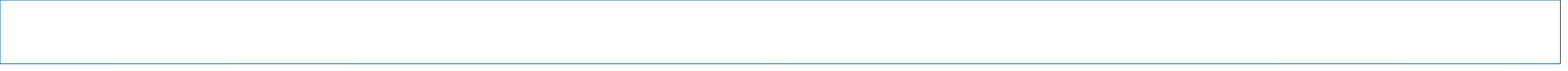  Басқа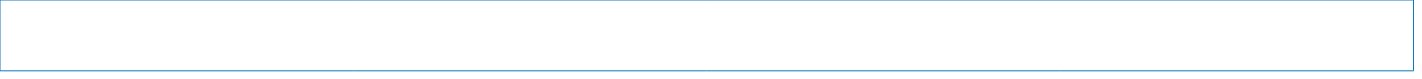 10. Басым ЖОО: 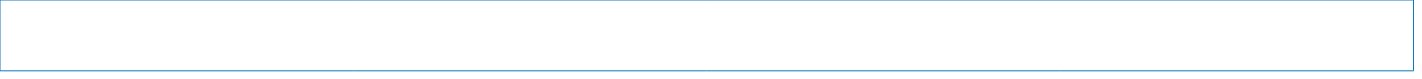 13. Участие в олимпиадах, конкурсах, конференциях, спартакиадах: 14. Выездные курсы: 15. Успеваемость:           16. Интересы и увлечения: 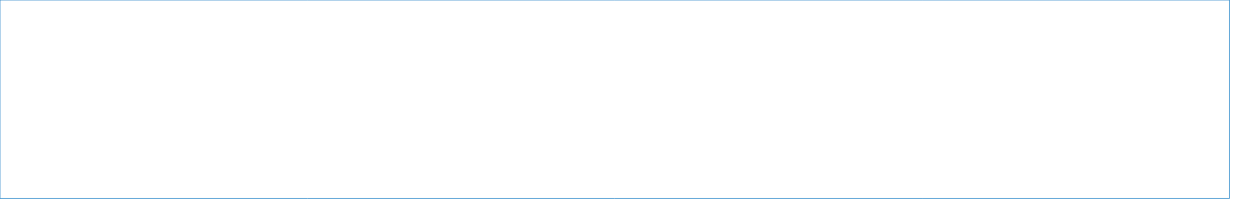           17. Характеристика материального и социального положения семьи: хорошо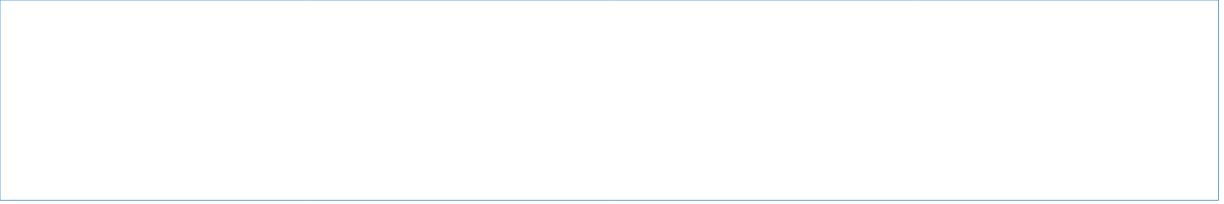 ГодНаименованиеуровеньпредметРезультат(место)Чем отмечен (грамота, диплом, сертификат)ГодСтрана Направлние (наименование) курсовУровень  (областной, региональный, республиканский, международный)Четверть 1234итоговая